Publicado en Madrid el 05/09/2018 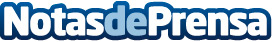 GrupoLaberinto explica por qué septiembre es el mes de las separaciones Según los datos del Consejo General del Poder Judicial en España, el mes del año en el que se registra un mayor número de demandas de divorcio es septiembre, justo después de los meses de verano. Ponerse de acuerdo en el destino vacacional, viajar con la familia política o pasar más tiempo juntos del habitual son algunas de las razones, pero existen más. GrupoLaberinto, el último concepto en psicoterapia, cuenta cuáles son estas causas, a la vez que aporta claves para evitarlasDatos de contacto:GrupoLaberinto910 66 51 78Nota de prensa publicada en: https://www.notasdeprensa.es/grupolaberinto-explica-por-que-septiembre-es_1 Categorias: Nacional Derecho Comunicación Sociedad Madrid http://www.notasdeprensa.es